                                            DEPARTEMENT DE PHARMACIE                        LABORATOIRE DE CHIMIE MINERALE PHARMACEUTIQUEDr DERRADJ.MTPn° 4 : RECHERCHE DES CATIONS DU GROUPE ANALYTIQUE III :Définition du groupe :Les cations de ce groupe précipitent sous forme de sulfures et pour certains sous forme d’hydroxydes par action de: (NH₄)₂S + NH₄OH  +  NH₄Cl à pH 9 et à chaudCes cations sont : Al3+ , Cr3+, Zn2+  Fe2+/Fe3+ , Co2+  ,Ni2+  ,Mn2+ Essais préliminaires :Aspect:   limpide.Odeur:   inodore.Couleur: Bleu nuit   Cr3+Vert pomme  Ni²⁺Rose   Co²⁺Jaune à brun  Fe3+ Incolore    les autres cations pH: acide.Test d’hydrolyse:    positif       Al3+         (blanc), Fe3+   (rouille)                Test d’oxydo-réduction: KMnO₄ : positif   Fe2+       B.M :      négatifEssai à la flamme: négatifSéparation et identification :a/Séparation : Ces cations  précipitent sous forme de sulfures et pour certains sous forme d’hydroxydes par action de: (NH₄)₂S + NH₄OH  +  NH₄Cl à pH 9 et à chaudAl3+ + 3 OH-   Al(OH)3↙        BlancCr3+  + 3OH-   Cr(OH)3↙       gris vertZn²⁺ + S²⁻  ZnS↙                    blanc Fe²⁺ + S²⁻ FeS↙                      noirNi²⁺ + S²⁻  NiS↙                     noirCo²⁺ + S²⁻  CoS↙                    noirMn²⁺ + S²⁻   MnS↙                rose pâle Les cations de ce groupe sont subdivisés en 2 sous groupes :S/G IIIa : cations dont les hydroxydes sont solubles dans la soude : Cr3+, Al3+, Zn2+ S/G IIIb : cations dont les sulfures sont insolubles dans la soude :  Fe2+, Fe3+, Ni²⁺, Co²⁺, Mn²⁺b/Identification :Cations du S/GIIIa :Identification du chrome :	Sur 1ml de LP on ajoute 2 ml de NaOH jusqu’à pH>7 +1ml de H₂O₂  + chauffage :  oxydation du chrome Cr3+ en chromate CrO42-   de couleur jauneConfirmation :1/ S + CH₃COOH + acétate de Pb ppté jaune insoluble dans CH₃COOHCrO₄²⁻ + Pb²⁺   PbCrO₄↙2/ S + H₂SO₄ (d) + SnCl₂  coloration verte (Cr3+)2CrO₄²⁻ + 2H⁺   Cr₂O₇²⁻  +  H₂OCr₂O₇²⁻ + 14H⁺ +  3Sn²⁺    3Sn⁴⁺ + 7H₂O + 2Cr3+Identification de l’aluminium :1ml de LP + 5 gouttes de Na2HPO4   Ppté blanc insoluble dans CH₃COOH Al3+ + PO43-         AlPO4 (Blanc)Identification du zinc :1 ml de LP +5 gouttes de K₄Fe(CN)₆  ppté blanc jaunâtre virant au bleu se développant surtout à chaud 3Zn²⁺ + 2[Fe(CN)₆⁴⁻ , 4K⁺]  6K⁺ + K₂Zn₃[Fe(CN)₆]₂Cations du S/GIIIb :Identification du fer ferrique :                       2 réactions:                       1ml de LP +Qlq gtte de  K₄Fe(CN)₆                        qlq gtte de  NH₄SCN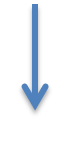 Ppté bleu foncé                              coloration rouge intense(bleu de prusse) Identification du cobalt :Liqueur + NH₄SCN + CH₃COONa + alcool amylique  complexe de couleur bleu dans la phase alcooliqueCo²⁺ + 4(SCN)⁻  Co(SCN)₄²⁻